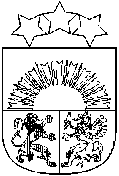 Latvijas RepublikaALOJAS NOVADA DOMEReģ.Nr.90000060032, Jūras iela 13, Alojā, Alojas novadā, LV - 4064, tel.64023925, e – pasts: dome@aloja.lvAPSTIPRINĀTSar Alojas novada domes				2015.gada 27.augusta  sēdes lēmumu Nr.436 (protokols Nr.14 18)Alojas novada domes„Biznesa ideju konkurss komercdarbības uzsākšanai Alojas novadā”KONKURSA NOLIKUMSI. Vispārējie jautājumi1. Nolikums nosaka kārtību, kādā Alojas novada iedzīvotāji var piedalīties konkursā „Biznesa ideju konkurss komercdarbības uzsākšanai Alojas novadā.”2. Konkursu rīko Alojas  novada dome  Jūras ielā 13, Alojā, Alojas novadā, LV-4064. Konkursa rīkotāja kontaktpersona Alojas novada domes komercdarbības speciāliste Baiba Birzgale, tel. +37125749131, e-pasta adrese: baiba.birzgale@aloja.lv.3. Konkursa mērķis – veicināt jaunu komersantu veidošanos Alojas  novadā, motivējot  iedzīvotājus sava biznesa uzsākšanai.4. Konkursa uzvarētāji iegūst tiesības noslēgt līgumu ar pašvaldību  par finansējuma (Granta) saņemšanu no Alojas novada domes,  komersanta dibināšanai un komercdarbības uzsākšanai.5. Konkursa īstenošanai piešķirtais finansējums 2500 EUR (divi tūkstoši pieci simti eiro).6.Pieteikumu iesniegšana konkursam tiek noteikta  no 2015. gada 1.septembra līdz 2015.gada 9.oktobrim plkst. 16:00.II. Konkursa izsludināšana7.Konkursa rīkotājs paziņojumu par konkursa izsludināšanu publicē interneta mājas lapā http://www.aloja.lv, laikrakstos ,,Auseklis” un ,,Alojas novada vēstis”.8.Paziņojumā tiek norādīta šāda informācija:8.1.	konkursa rīkotājs;8.2.	konkursa nosaukums;8.3.	konkursa pieteikumu iesniegšanas vieta;8.4.	konkursa pieteikumu iesniegšanas termiņš;8.5.	kontaktinformācija.9.Ar konkursa nolikumu var iepazīties:9.1.	interneta mājas lapā http://www.aloja.lv;9.2.	Alojas novada domes Attīstības nodaļā: Limbažu ielā 8, Alojā, LV-4064;9.3.	Staiceles pilsētas un pagasta pārvaldē: Lielā iela 7, Staicele, LV-4043;9.4. 	Brīvzemnieku pagasta pārvalde: Sabiedriskais centrs, Puikule, Brīvzemnieku pagasts, LV – 40639.5. 	Braslavas pagasta pārvalde: „Kalnāres”, p/n Blankaskrogs, Braslavas pagasts, LV – 4068				III. Pretendentam noteiktās prasības10. Konkursa pieteikumu var iesniegt fiziska persona – Alojas novadā vismaz 6 mēnešus dzīvesvietu deklarējis iedzīvotājs, kurš apņemas nodibināt un reģistrēt komercreģistrā komersantu un uzsākt komercdarbību Alojas novadā, ja tiks pieņemts lēmums par finansējuma (Granta) piešķiršanu. 11.Pretendents iepriekš var būt veicis uzņēmējdarbību tomēr nav īpašnieks jau esošam uzņēmumam.12.Konkursa pieteikumu finansējuma (Granta) saņemšanai nevar iesniegt pretendents, kas savu  darbību plāno veikt:12.1.	alkoholisko dzērienu ražošanas un tirdzniecības  nozarē;12.2.	tabakas izstrādājumu ražošanas un tirdzniecības nozarē;12.3.	azartspēļu vai derību nozarē;12.4.	ar intīma rakstura izklaidi saistītā nozarē;12.5.	ar finanšu un apdrošināšanas pakalpojumiem saistītā nozarē.12.6.      nozarē, kas saistīta ar vienu vai vairākām šādām preču grupām: šaujamieroči, munīcija; radioaktīvas vielas; ķīmiskas vielas; dzelzs un tērauda ražojumi; atkritumi; mēslošanas līdzekļi, kuriem piemēro muitas procedūru, zāles; narkotisko vielu prekursori; nāves soda izpilde, spīdzināšanai vai citādai nežēlīgai, necilvēcīgai vai pazemojošai rīcībai vai sodīšanai paredzētās preces; kultūras priekšmeti, kuru izvešanai no Kopienas muitas teritorijas ir nepieciešama izvešanas atļauja; savvaļas dzīvnieku sugu kažokādas; kaķu un suņu kažokādas; izstrādājumi no roņiem.				IV. Atbalstāmās un neatbalstāmās izmaksas13.Vienam konkursa uzvarētājam atbalsta summa nepārsniedz EUR 2500 (divi tūkstoši pieci simti eiro).14.Par atbalstāmām tiek noteiktas izmaksas, kas tieši saistītas ar komersanta  izveidi, sākotnējiem ieguldījumiem komercdarbības pamatlīdzekļos, kā arī nemateriāliem ieguldījumiem, projekta tāmes izmaksām, kā arī izmaksas, kas attiecināmas uz:14.1.	specifiskas tehnikas un/vai iekārtas iegādi;14.2.	ārpakalpojumu izdevumiem:14.2.1.	juriskonsulta;14.2.2.	grāmatvedības;14.2.3.	uzņēmuma reģistrācijas izmaksas;14.3.	preču zīmes reģistrāciju;14.4.	licenču iegādi;14.5.	specifiska rakstura datorprogrammu iegādi;14.6.	specifiska rakstura darbaspēka apmācību;14.7.	interneta mājas lapas izstrādi;14.8.	telpu remontu izmaksas;14.9.	patentu reģistrāciju Latvijas Republikas Patentu valdē;14.10.	citām pamatotām vajadzībām (lēmumu par izmaksu pamatotību pieņem konkursa vērtēšanas komisija - balsojot).15.Par neatbalstāmām izmaksām tiek noteiktas:15.1.	izmaksas, kas radušās pirms līguma ar Pašvaldību noslēgšanas; 15.2.	konkursa pieteikuma sagatavošanas izmaksas;15.3.	darba alga;15.4.	visa veida nodokļi;15.5.	visas citas izmaksas, izņemot tās, kas iekļautas šī nolikuma 14.punktā.16. Konkursa vērtēšanas komisija nepiešķir finansējumu (Grantu), ja no konkursa pieteikuma izsecināms, ka iegādājamās vienības paredzēts izmantot personīgiem nolūkiem.			V. Konkursa pieteikuma noformēšana un  iesniegšana17. Konkursa pieteikuma iesniegšanas termiņš tiek noteikts no 2015.gada 1.septembra līdz 2015. gada 9. oktobrim plkst.16:00. Pieteikuma iesniegšanas  veidi:17.1.	Cauršūts (caurauklots) konkursa pieteikums ievietojams aizlīmētā aploksnē ar norādi „Pieteikums „Biznesa ideju konkurss komercdarbības uzsākšanai Alojas novadā”” un personīgi iesniedzams Alojas novada domē, Jūras ielā 13, Alojā, Alojas novadā. Uz aploksnes jānorāda informācija par iesniedzēju un tā adrese. Konkursa pieteikums iesniedzams līdz norādītajam termiņam.17.2.	Konkursa pieteikumu var nosūtīt pa pastu Alojas novada domei Jūras iela 13, Alojā, Alojas novadā, LV-4064, ar norādi – „Konkursam „Biznesa ideju konkurss komercdarbības uzsākšanai Alojas novadā”” (datums uz pasta nosūtīšanas zīmoga nedrīkst būt pēc  konkursa iesniegšanas beigu termiņa).17.3.	Konkursam jāiesniedz viens pieteikuma oriģināls papīra formātā un pieteikums elektroniskā formātā (bez elektroniskā paraksta) CD/DVD datu disks, kas ievietots aploksnē kopā ar pieteikumu.18. Pieteikuma elektroniskās versijas saturam un apjomam pilnībā jāatbilst pieteikuma oriģinālam.19. Ja kāds no dokumentiem būs iesniegts tikai elektroniski vai tikai oriģinālā papīra formātā, tiks uzskatīts, ka pieteikums nav iesniegts.20. Pieteikuma oriģināls jāparaksta projekta iesniedzējam.21.Konkursa pieteikuma veidlapa un tai pievienojamie dokumenti jāsagatavo datorrakstā un valsts valodā.22. Konkursa pieteikums sastāv no:22.1.	aizpildītas konkursa pieteikuma veidlapas (Pielikums Nr.1);22.2.	plānotā komersanta dzīves un darba apraksta – CV;22.3.	aizpildītas informācijas par finanšu prognozēm  un naudas plūsmu;22.4         nodomu protokols par lietošanas tiesību piešķiršanu komercdarbības projektaīstenošanas vietai vai īpašuma tiesību apliecinoši dokumenti par komercdarbības projekta īstenošanas vietu.23. Pieteikuma lapām jābūt numurētām un aiz titullapas jāpievieno satura rādītājs.24. Pieteikuma papildināšana vai labošana pēc pieteikumu iesniegšanas termiņa nav iespējama.25 Iesniegtie pieteikumi Granta pretendentiem netiek izsniegti atpakaļ (neattiecas uz fiziskiem preču paraugiem, ja tādi pievienoti ).26. Pieteikumi, kas tiks saņemti pēc konkursa beigu termiņa netiks izskatīti un neatvērtā veidā tiks nosūtīts atpakaļ iesniedzējam.27. Iesniedzot pieteikumu, Granta pretendentam ir tiesības saņemt aploksnes kopiju ar atzīmi par pieteikuma pieņemšanas laiku.VI. Konkursa pieteikumu vērtēšana un rezultātu apstiprināšana28. Konkursa vērtēšanas komisiju ar rīkojumu apstiprina Alojas novada domes priekšsēdētājs, kurš ir konkursa vērtēšanas komisijas priekšsēdētājs. Komisija sastāv no 5 locekļiem. Komisijas locekļi  pirms iesniegto pieteikumu atvēršanas, paraksta apliecinājumu, par datu neizpaušanu trešajām personām un par to, ka nav ieinteresēti kāda pretendenta izvēlē vai darbībā (Pielikums Nr.2).29. Ar konkursa pieteikumiem drīkst iepazīties konkursa rīkotāja kontaktpersona, kurai nav pieteikumu vērtēšanas tiesību.30. Konkursa vērtēšanas komisija, iepazinusies ar iesniegtajiem pieteikumiem nosaka laiku, kad Granta pretendents klātienē sniegs savas biznesa idejas un plāna prezentāciju un atbildes uz konkursa komisijas uzdotajiem jautājumiem.31.Vērtēšanas komisijas locekļi individuāli vērtē konkursa pieteikumus, piešķirot punktus atsevišķi katram vērtēšanas kritērijam no 0 līdz attiecīgā kritērija maksimālajai skaitliskajai vērtībai (Pielikums Nr. 3).32. Kad vērtēšanas  komisijas locekļi ir izvērtējuši visus konkursa  pieteikumus, tiek aprēķināts vidējais vērtēšanas  komisijas locekļu vērtējums katram pieteikumam.33. Par konkursa uzvarētājiem apstiprina konkursa pretendentus, kuri pēc vērtēšanas kritērijiem ir saņēmuši vislielāko punktu skaitu, bet ne mazāk kā pusi no noteiktā maksimālā punktu skaita (Nolikuma 38.punkts).34. Ja konkursa vērtēšanā Granta pretendenti ir ieguvuši vienādu punktu skaitu, tad par uzvarētāju lemj konkursa vērtēšanas komisija balsojot, ja balsošanā radies vienāds konkursa vērtēšanas komisijas locekļu balsu sadalījums, izšķirošās balss tiesības ir konkursa vērtēšanas komisijas priekšsēdētājam. 35. Konkursa vērtēšanas komisija lēmumu par konkursa rezultātiem pieņem ne vēlāk kā mēneša laikā pēc konkursa pieteikumu iesniegšanas termiņa beigām. 36. Konkursa vērtēšanas komisijas lēmums par konkursa rezultātiem tiek:36.1.	publicēts interneta mājas lapā http://www.aloja.lv;36.2.	nosūtīts uz konkursa pieteikumā norādīto e-pasta adresi;36.3.	konkursa uzvarētājiem tiek nosūtīta vēstule ar uzaicinājumu slēgt līgumu (Pielikums Nr. 4) par finansējuma saņemšanu no Alojas novada pašvaldības komersantu izveidošanai un komercdarbības uzsākšanai. Līgums tiek parakstīts pēc komersanta reģistrācijas apliecības uzrādīšanas. 37. Konkursa rīkotājs patur tiesības pirms līguma noslēgšanas:37.1.	pieprasīt no Granta pretendenta papildus skaidrojumu par konkursa pieteikumā ietverto informāciju;37.2.	labot konkursa pieteikumā norādītās plānotās izmaksu pozīcijas.VII. Vērtēšanas kritēriji38.Vērtēšana notiek pēc vērtēšanas kritērijiem (Pielikums Nr.3) – maksimālā punktu summa – 50, kas veidojas  šādi:38.1.	Biznesa plāna idejas oriģinalitātes novērtējums - 10 p.		38.2.	Biznesa plāna novērtējums - 10 p.38.3.	Pašieguldījums projekta īstenošanā - 5 p.38.4.	Produkts / pakalpojums (izaugsmes iespēja, cenu politika, tehnoloģiskie risinājumi, novitāte u.c.) – 15 p.38.5.	Plānotais finanšu stāvoklis (ieņēmumu ticamība, izmaksu sabalansētība u.c.)  -10 p.VIII. Konkursa pretendenta tiesības un pienākumi39.Granta pretendents ir tiesīgs pirms konkursa pieteikumu iesniegšanas termiņa beigām atsaukt iesniegto konkursa pieteikumu.40.Granta pretendents ir atbildīgs par konkursa pieteikumā ietvertās informācijas patiesumu.41.Granta pretendentam ir pienākums ievērot šī konkursa nolikuma un tā pielikumu prasības.42.Granta pretendentam divu nedēļu laikā pēc paziņojuma saņemšanas par konkursa uzvarētāju, jāreģistrējas komercreģistrā.IX. Granta piešķiršana43.Konkursa uzvarētājam piešķirtā finansējuma (Granta) apmērs tiek noteikts, pamatojoties uz konkursa pieteikumā iekļauto informāciju.44.Finansējuma (Granta) izmaksa notiek divās daļās:44.1.	50% apmērā no piešķirtā finansējuma (Granta) – pēc līguma ar Pašvaldību parakstīšanas, kā avansa maksājums; 44.2.	50% apmērā no piešķirtā finansējuma (Granta) – pēc finanšu atskaites iesniegšanas un apstiprināšanas  par avansa maksājuma izlietojumu.45. Konkursa uzvarētājs finansējuma (Granta) saņemšanai norāda savu (komersanta) bankas norēķinu kontu.46. Konkursa rīkotājs patur tiesības samazināt izmaksājamo finansējuma (Granta) summu, ja:46.1.	finansējuma (Granta) saņēmēja iesniegtajos izdevumus apliecinošajos dokumentos iekļautās summas nepamatoti pārsniedz tirgus cenas;46.2. 	finansējuma (Granta) saņēmējs ir izlietojis mazāku finanšu līdzekļu apjomu par to, kāds norādīts līgumā ar Pašvaldību.47.Konkursa rīkotājs patur tiesības neizmaksāt piešķirto finansējumu (Grantu), ja konkursa uzvarētājs:47.1.	līdz noteiktā termiņa beigām, kas atrunāts  nolikuma 42. punktā, nav iesniedzis visus prasītos dokumentus;47.2.	līdz noteiktā termiņa beigām nav noslēdzis līgumu ar Pašvaldību;47.3.	jebkādā veidā ir maldinājis konkursa rīkotāju.48.Granta saņēmējam paredzētā finansējuma (Granta) summa tiek noteikta pamatojoties uz pieņemto konkursa komisijas lēmumu.49.Granta saņēmējam piešķirtais Grants pilnā apmērā jāatmaksā, ja Granta saņēmējs:49.1.	nav iesniedzis Granta izlietojuma finanšu atskaiti, izdevumus apliecinošo dokumentu (čeku, kvīšu, pavadzīmju, u.c.) kopijas vai citus prasītos dokumentus. Nepieciešamības gadījumā var tikt pieprasīts uzrādīt dokumentu oriģinālus. 49.2.	tam piešķirto finansējumu (Grantu) bez iepriekšējas saskaņošanas izlietojis citiem mērķiem;49.3.	piešķirto finansējumu (Grantu) izlietojis personīgā labuma gūšanai, nevis komercdarbības uzsākšanai.49.4.	līguma darbības laikā nav īstenojis konkursa pieteikumā minētās aktivitātes.50.Iestājoties kādam no 49. punktā minētajiem gadījumiem, 10 darba dienu laikā pēc Pašvaldības pieprasījuma vēstules saņemšanas, Granta saņēmējs atmaksā saņemto finansējumu (Grantu) Pašvaldības norādītajā kontā.				X. Kontroles mehānisms51.Konkursa rīkotājs patur tiesības līguma darbības laikā veikt pārbaudes finansējuma saņēmēja darbības vietā, lai pārliecinātos par:51.1.	iegādāto materiālo vērtību atrašanos komercdarbības veikšanas vietā;51.2.	komercdarbības norisi.52.Granta ieguvējam  ir pienākums  iesniegt Alojas novada domē finanšu atskaites un attaisnojuma dokumentu kopijas, kas apliecina piešķirto līdzekļu izlietojumu atbilstoši plānotajiem mērķiem.53. Granta ieguvējam  uzraudzības periodā pēc domes pieprasījuma reizi gadā jāiesniedz apstiprināta Gada pārskata kopija vai gada  ienākumu deklarācijas kopija.54.Komersants tiek uzraudzīts un tam komercdarbība sekmīgi jānodrošina vismaz 3 gadus no līguma noslēgšanas brīža.XI. Noslēguma jautājumi55.Persona, kura paraksta līgumu ar Pašvaldību, ir personīgi materiāli atbildīga par finansējuma izlietojumu saskaņā ar konkursa pieteikumu un plānoto izmaksu tāmi.Alojas novada domes priekšsēdētājs				Valdis BārdaPielikums Nr.1Konkursa „Biznesa ideju konkurss komercdarbības uzsākšanai Alojas novadā”nolikumamKonkursa “Biznesa ideju konkurss komercdarbības uzsākšanaiAlojas novadā”PIETEIKUMA veidlapaKlāt pie Pieteikuma veidlapas pievienots Granta pretendenta dzīves un darba apraksts - CV.1.Komercdarbības projekta apraksts2.Komercdarbības projekta finansiālās daļas apraksts	3.Parakstot šo pieteikumu apliecinu, ka:•	visi nolikumā un tā pielikumos minētie noteikumi ir skaidri saprotami un iesniedzot šo pieteikumu iesniedzējs tiem piekrīt;•	pieteikuma iesniedzējs atbilst visām konkursa nolikuma prasībām;•	gan pieteikumā, gan pielikumos iekļautā informācija atbilst patiesībai un ir spēkā esoša;•	pieteikuma iesniedzēja saimniecisko darbību plānots veikt Alojas novada administratīvajā teritorijā;•	pieteikuma iesniedzējs nav darba tiesiskajās attiecībās ar Alojas novada domi.Vārds, uzvārds 									Datums un vieta 									Paraksts un paraksta atšifrējums 	………………………Pielikums Nr.2 Konkursa „Biznesa ideju konkurss komercdarbības uzsākšanai Alojas novadā”nolikumamApliecinājumsEs, apakšā parakstījies, apstiprinu, ka esmu iepazinies ar visu informāciju, kas attiecas uz Grantu konkursu „Biznesa ideju konkurss komercdarbības uzsākšanai Alojas novadā”  un apliecinu, ka nav tādu faktu vai apstākļu, kuru dēļ es būtu ieinteresēts kāda pretendenta izvēlē vai darbībā.Ja vērtēšanas procesā izrādīsies, ka šādi apstākļi eksistē vai ir izveidojušies, es nekavējoties pārtraukšu savu dalību vērtēšanas komisijas darbā.Būdams vērtēšanas komisijas loceklis, darbošos tikai savu pilnvaru ietvaros, nenonākot interešu konfliktā.Apņemos līdz konkursa rezultātu paziņošanai neizpaust jebkādu informāciju par pieteikumu vērtēšanas procesu.Apliecinu, ka visa konfidenciālā un ar iesniegto ideju saturu saistītā informācija, kas nonāks manā rīcībā konkursa laikā, tiks izmantota tikai pieteikumu vērtēšanai un arī pēc konkursa beigām netiks nodota tālāk trešajām personām.Datums: Pielikums Nr.3 Konkursa„Biznesa ideju konkurss komercdarbības uzsākšanai Alojas novadā”nolikumamPielikums Nr.4Konkursa „Biznesa ideju konkurss komercdarbības uzsākšanai Alojas novadā”nolikumamLīgums Nr. 5-28-5/15/____par  finansējuma (Granta) saņemšanu Alojā, 2015.gada …………….												     	Alojas novada dome, turpmāk tekstā - Dome, tās priekšsēdētāja Valda Bārdas personā, kurš rīkojas uz pašvaldības nolikuma pamata, no vienas puses, un ………………………………………… (uzņēmums) no otras puses, turpmāk tekstā - Granta saņēmējs, kuru pārstāv …………………………………….(vārds, uzvārds ), saskaņā ar Alojas  novada domes konkursa „Biznesa ideju konkurss komercdarbības uzsākšanai Alojas novadā” vērtēšanas komisijas 2015.gada …………..lēmumu ( Nr. ……), noslēdz līgumu (turpmāk – ) par sekojošo:Līguma mērķisLīguma mērķis ir sniegt finansējumu (Grantu) Granta saņēmējam Alojas novada domes izsludinātā konkursa „Biznesa ideju konkurss komercdarbības uzsākšanai Alojas novadā” uzvarējušā projekta ……………………………………………………īstenošanai nekustamā īpašumā Alojas  novada ………………………………………….. (adrese).Līguma priekšmets2.1. Dome piešķir Granta saņēmējam EUR ………….. (…………………………..euro, ………………centi) projekta…………………………….īstenošanai Alojas novadā atbilstoši Granta saņēmēja iesniegtajam pieteikumam konkursa „Biznesa ideju konkurss komercdarbības uzsākšanai Alojas novadā” plānoto izmaksu tāmei (Līguma pielikums Nr. 1).2.2. Finansējumu (Grantu) saskaņā ar Līgumu Dome piešķir Granta saņēmējam šādā kārtībā:2.2.1. 50% no finanšu līdzekļiem, kas ir EUR…………. (………………………………… euro, ……………. centi) Dome izmaksā Granta saņēmējam kā avansa maksājumu projekta īstenošanai, divu nedēļu laikā pēc Līguma abpusējas parakstīšana; 2.2.2. atlikušo summu, kas ir EUR ……………….. (………………………. euro, ………..centi) Dome izmaksā Granta saņēmējam divu nedēļu laikā, ja tiek  apstiprināta atskaite par avansa summas izlietojumu.2.3. Domei ir tiesības samazināt Līguma 2.2.2.punktā noteikto piešķiramo finanšu līdzekļu apjomu, ja tiek konstatēts, ka Domei iesniegtajos attaisnojuma dokumentos iekļautās summas nepamatoti pārsniedz tirgus cenas. 2.4. Samaksa tiek veikta bankas pārskaitījuma veidā, uz šajā līgumā norādīto Granta saņēmēja bankas kontu. Granta saņēmēja pienākumi3.1. Granta saņēmējam ir pienākums:3.1.1. avansa maksājumu Granta saņēmējam pienākums izlietot 1 mēneša laikā no līguma parakstīšanas brīža,  nedēļas laikā pēc avansa izlietojuma iesniegt finanšu atskaiti (Līguma pielikums nr.2) un dokumentu kopijas, kas apliecina piešķirto finanšu līdzekļu izlietojumu plānotajiem mērķiem un iesniegtajai plānoto izmaksu tāmei. Atskaiti  un iesniegtos dokumentus divu nedēļu  laikā izskata Dome un atskaites apstiprināšanas gadījumā šo divu nedēļu laikā  izmaksā atlikušo maksājumu; 3.1.2. atlikušo maksājumu Granta saņēmējam pienākums izlietot 6 mēnešu laikā no līguma parakstīšanas brīža, finanšu atskaite (Līguma pielikums Nr.2) par atlikušā maksājuma izlietojumu un dokumentu kopijas, kas apliecina piešķirto finanšu līdzekļu izlietojumu plānotajiem mērķiem un iesniegtajai plānoto izmaksu tāmei tiek iesniegta 15 dienu laikā pēc ceturkšņa beigām, līdz finansējuma (Granta) pilnīgai izlietošanai.3.1.3. Alojas novada domei  pēc pieprasījuma reizi gadā  iesniegt apstiprinātu Gada pārskata kopiju  vai gada ienākumu deklarācijas kopiju līdz uzraudzības perioda beigām;3.1.4. nodrošināt Domei iespējas veikt uzraudzību un kontroli Granta saņēmēja darbības vietā līdz 2018.gada …………………, kā arī nodrošināt Domes prasību izpildi saistībā ar veikto pārbaudi par komercdarbības norisi un brīvu piekļūšanu ar Granta saņemšanu saistītiem dokumentiem, materiālām vērtībām un informācijai; 3.1.5. Līguma darbības laikā rakstveidā paziņot Domei par izmaiņām Granta saņēmēja pamatdatos (kontaktinformācija, juridiskā adrese, kontaktpersonas maiņa, atbildīgās amatpersonas maiņa, bankas rekvizīti) 3 (trīs) darba dienu laikā pēc to maiņas;3.1.6. pēc Domes pieprasījuma rakstveidā iesniegt papildus informāciju par projekta  īstenošanas gaitu un finanšu līdzekļu izlietojumu;3.1.7. noskaidrot un izpildīt visas normatīvajos aktos noteiktās prasības un pienākumus saistībā ar finansējuma (Granta) saņemšanu un no  izrietošo tiesību iegūšanu, kā arī citu  paredzētu pienākumu un darbību izpildi;3.1.8. ja ir notikusi finansējuma (Granta) nepamatota izlietošana ar projekta īstenošanu nesaistītiem mērķiem, atmaksāt nepamatoti izlietotos finanšu līdzekļus Domei 10 (desmit) darba dienu laikā pēc attiecīga Domes pieprasījuma saņemšanas dienas.Līguma grozījumi4.1. Grozījumus Līgumā var veikt tikai Pusēm, savstarpēji vienojoties, kā arī vienpusēji šajā Līgumā  7.2 punktā noteiktajos gadījumos.4.2. Līguma grozījumi noformējami rakstveidā un stājas spēkā, kad Granta saņēmējs un Dome tos abpusēji parakstījuši. Visi grozījumi tiek pievienoti Līgumam un kļūst par Līguma neatņemamu sastāvdaļu.4.3. Ja tiek saņemts Domē Granta saņēmēja rakstisks  par izmaiņām tā pamatdatos (kontaktinformācija, juridiskā adrese, tostarp, bet ne tikai, kontaktpersonas maiņa, atbildīgās amatpersonas maiņa, bankas rekvizīti).Dokumentu glabāšana5.Granta saņēmējs glabā ar Līgumu saistīto dokumentu oriģinālus vai to atvasinājumus ar juridisku spēku atbilstoši normatīvajiem aktiem par juridisko personu arhīvu dokumentu uzkrāšanu, uzskaiti, saglabāšanu un izmantošanu.Informācijas apmaiņa 6.1. Jebkura Pusēm saistošas informācijas apmaiņa sakarā ar Līgumu ir veicama rakstiski, un nosūtāma vēstulē pa pastu kā vienkāršs pasta sūtījums uz Līgumā norādītajām adresēm vai sekojošām e-pasta adresēm:6.1.1. Domes e-pasta adrese –  dome@aloja.lv;6.1.2. Granta saņēmēja e-pasta adrese - …………………...6.2. Paziņojumi, kas nosūtīti no Līguma 6.1.1. un 6.1.2.punktā minētajām elektroniskajām adresēm, ir saistoši Pusēm bez paraksta. 6.3. Uzskatāms, ka Puse ir saņēmusi attiecīgo paziņojumu ne vēlāk kā 7 (septītajā) dienā pēc tā nosūtīšanas dienas, ja  tiek sūtīts pa pastu.Līguma darbības termiņš un Līguma izbeigšana7.1.  stājas spēkā pēc tā abpusējas parakstīšanas.  ir spēkā līdz Līgumā noteikto saistību pilnīgai izpildei.7.2. Dome var vienpusēji izbeigt Līgumu, par to nekavējoties rakstiski informējot Granta saņēmēju, ja izpildās, kaut viens no zemāk minētajiem nosacījumiem:7.2.1. ja Granta saņēmējs finansējumu (Grantu) vai tā daļu izlietojis ar projekta īstenošanu nesaistītiem mērķiem;7.2.2.	Granta saņēmējs nav izpildījis Līguma saistības noteiktajā laikā un apjomā vai noteiktajā termiņā nav iesniedzis Domei pieprasītos dokumentus;7.2.3. Granta saņēmējs sniedzis nepatiesu informāciju Domei, saistībā ar Līgumu vai projekta īstenošanu;7.2.4. Granta saņēmējs ir pasludināts par maksātnespējīgu, atrodas likvidācijas stadijā, tā saimnieciskā darbība ir apturēta vai pārtraukta vai ir uzsākta Granta saņēmēja likvidācija, ir uzlikts arests tā kustamai vai nekustamai mantai vai finanšu līdzekļiem.7.3. Ja  tiek izbeigts, saskaņā ar Līguma 7.2.1. vai 7.2.2. vai 7.2.3. punktā minētajiem nosacījumiem Granta saņēmējam ir pienākums atmaksāt piešķirtos finanšu līdzekļus Domei 10 (desmit) darba dienu laikā pēc attiecīga Domes pieprasījuma saņemšanas dienas.Pušu atbildība8.1. Nepamatoti izlietotā Granta apmēra atmaksāšanas kavējuma gadījumā Dome var prasīt no Granta saņēmēja nokavējuma procentus 0,1% (nulle, komats, viens procents) apmērā no neatmaksātās summas par katru nokavēto maksājuma dienu.8.2. Puses tiek atbrīvotas no atbildības par Līguma pilnīgu vai daļēju neizpildi, ja šāda neizpilde radusies nepārvaramas varas rezultātā, kuru darbība sākusies pēc Līguma noslēgšanas un kurus nevarēja iepriekš ne paredzēt, ne novērst. Pie nepārvaramas varas un ārkārtēja rakstura apstākļiem pieskaitāmi: stihiskas nelaimes, avārijas, katastrofas, epidēmijas, epizootijas, kara darbība, nemieri, kas kavē vai pārtrauc Līguma saistību pilnīgu izpildi. Puses apņemas veikt nepieciešamos pasākumus, lai līdz minimumam samazinātu kaitējumus, kas var izrietēt no nepārvaramas varas apstākļiem.8.3. Par Līguma nosacījumu daļēju vai pilnīgu neizpildīšanu, Puses uzņemas atbildību saskaņā ar Līguma, Civillikuma un citu Latvijas Republikā spēkā esošo normatīvo aktu prasībām. Piemērojamās tiesības un strīdu izšķiršana9.1. Nosacījumi, kas tieši nav atrunāti Līgumā, tiek risināti saskaņā ar spēkā esošajiem normatīvajiem aktiem. Atsauce uz normatīvo aktu ir uzskatāma par atsauci uz to normatīvā akta redakciju, kas ir spēkā laikā, kad tiek piemērota vai ir izpildāma attiecīgā  norma, kas atsaucas uz normatīvo aktu.9.2.  ir saistošs Pusēm un to tiesību un saistību pārņēmējiem.9.3. Strīdi, kas izriet un ir saistīti ar Līgumu, starp Pusēm tiek risināti pārrunu ceļā. Ja vienošanās netiek panākta 30 (trīsdesmit) dienu laikā no pārrunu uzsākšanas dienas, strīdi tiek risināti saskaņā ar normatīvajos aktos noteikto kārtību.Pārējie nosacījumi10.1. Kontaktpersonas:10.1.1. Granta saņēmēja kontaktpersona: e-pasts: ………………….., tel.: ……………………..;10.1.2. Domes kontaktpersona: Baiba Birzgale, e-pasts: baiba.birzgale@aloja.lv ,  tel.: 25749131.10.2.  ir sastādīts uz 3 (trīs) lapām un parakstīts 2 (divos) identiskos eksemplāros latviešu valodā, no kuriem viens izsniegts Granta saņēmējam, otrs - Domei. Abiem eksemplāriem ir vienāds juridiskais spēks.10.3. Pušu rekvizīti un paraksti: 2015.gada …………. Līguma Nr. _____		PielikumsNr.1 Konkursa „Biznesa ideju konkurss komercdarbības uzsākšanai Alojas novadā”līgumamIzmaksu tāmeAlojas  novada domes	                Valdis Bārdapriekšsēdētājs Uzņēmuma nosaukums, uzņēmējdarbības forma	…………………	(……..…….vārds, ……………..uzvārds)Pielikums Nr.2 Konkursa „Biznesa ideju konkurss komercdarbības uzsākšanai Alojas novadā”līgumamFinanšu atskaiteAtskaitei papildus tiek iesniegtas izdevumus apliecinošu dokumentu kopijas (numerācijai jāatbilst tabulā uzskaitītam) tikai par Alojas novada domes piešķirto finansējuma apmēruInformācija par Granta pretendentu Informācija par Granta pretendentu Informācija par Granta pretendentu Vārds, UzvārdsPersonas kodsAdrese:Tālrunis:Tālrunis:E-pasts:E-pasts:Informācija par plānoto komersantu – uzņēmējdarbības forma un nosaukumsInformācija par plānoto komersantu – uzņēmējdarbības forma un nosaukumsSabiedrība ar ierobežotu atbildībuIndividuālais komersantsCits (lūdzu, norādīt)1. Īss paredzētās komercdarbības apraksts, darbības nozare2. Projekta mērķis(-i)3. Esošās situācijas apraksts(Kāpēc esošā tirgus situācija prasa jaunus risinājumus)4. Produktu/ pakalpojumu apraksts(Norādīt informāciju par projekta ietvaros plānotajām aktivitātēm, kāds produkts/pakalpojums projekta ietvaros tiks izveidots, produkta unikalitāte. Nepieciešamie sertifikāti, atļaujas, licences utt.)5. Produkta/pakalpojuma cena(Cenas veidošanas princips, izejmateriālu un ražošanas izmaksas, uzcenojums. Jānorāda produkta/pakalpojuma pašizmaksa un cena gala pircējam.)6. Īstenošanas vieta(Aprakstīt vietu, kur tiks veikta saimnieciskā darbība.)7.Piegādātāju apraksts(Aprakstīt nepieciešamo preču/pakalpojumu piegādātājus,cenu aptaujas rezultāti,pieredze)8. Noieta tirgus analīze(Esošā tirgus izpēte, apraksts,potenciālie klienti, konkurenti- salīdzinājums ar tiem,eksporta un izaugsmes iespējas)9. Pārdošanas veicināšanas plāns(Mārketinga aktivitātes/Produkta virzība)10. Darbinieki(Plānoto darbinieku skaits,to funkcijas, nepieciešamās kompetences, darbinieku skaita izmaiņas tuvāko 3 gadu laikā) 11. Iespējamie riski un to novēršanas veidi11. Iespējamie riski un to novēršanas veidi11. Iespējamie riski un to novēršanas veidi11. Iespējamie riski un to novēršanas veidiRiska veidsRiska rašanās iespējasSekasPasākumi riska novēršanai un /vai mazināšanaiFinanšu riski (identificēt kādi)Vadības un personāla riski(identificēt kādi)Juridiskie riski(identificēt kādi)(Īstenošanas riski)(identificēt  kādi)Informācijas riski(identificēt kādi)12. Esošas iestrādnes veiksmīgai projekta īstenošanai un attīstībai13. Vizuālie uzskates materiāli(Norādīt, ja konkursa pieteikumam ir pievienots fizisks paraugs.)1. Plānotās izmaksas (jāapraksta tikai atbalstāmo izmaksu sadaļu).1. Plānotās izmaksas (jāapraksta tikai atbalstāmo izmaksu sadaļu).1. Plānotās izmaksas (jāapraksta tikai atbalstāmo izmaksu sadaļu).1. Plānotās izmaksas (jāapraksta tikai atbalstāmo izmaksu sadaļu).1. Plānotās izmaksas (jāapraksta tikai atbalstāmo izmaksu sadaļu).Izmaksas bez PVN (EUR)Izmaksas bez PVN (EUR)Izmaksas bez PVN (EUR)Nr. p. k.Izmaksu pozīcijaAprakstsLaika posmsLaika posmsGranta finansējumsCits finansējumsKopāNr. p. k.Izmaksu pozīcija (nosaukums, modelis, tehniskie raksturlielumi, piegādātāja izvēles pamatojums, salīdzinājums ar citiem piegādātājiem u.tml.)NoMēnesis/gadsLīdzMēnesis/gads1.1.2.2.3.3.(...)(...)2. Plānoto izmaksu tāme2. Plānoto izmaksu tāmeProjekta izmaksu pozīcijasIzmaksas bez PVN (EUR)ATBALSTĀMĀS IZMAKSAS1.2.3.(...)I Kopējās projekta atbalstāmās izmaksasNEATBALSTĀMĀS IZMAKSAS1.2.3.(...)II Kopējās projekta neatbalstāmās izmaksasIII Kopējās projekta izmaksas (I+II)3. Finansēšanas plāns (Kopējā projekta īstenošanai nepieciešamā summa un finanšu līdzekļu avoti).3. Finansēšanas plāns (Kopējā projekta īstenošanai nepieciešamā summa un finanšu līdzekļu avoti).3. Finansēšanas plāns (Kopējā projekta īstenošanai nepieciešamā summa un finanšu līdzekļu avoti).Finanšu avotsKopsumma (EUR)Procentdaļa (%)Privātie līdzekļiGrants Kredīts bankāCitsKOPĀ100%Naudas plūsmas aprēķins (3 gadiem, 1.gadā detalizēti pa mēnešiem, 2.un 3. gadā pa ceturkšņiem)Naudas plūsmas aprēķins (3 gadiem, 1.gadā detalizēti pa mēnešiem, 2.un 3. gadā pa ceturkšņiem)Naudas plūsmas aprēķins (3 gadiem, 1.gadā detalizēti pa mēnešiem, 2.un 3. gadā pa ceturkšņiem)Naudas plūsmas aprēķins (3 gadiem, 1.gadā detalizēti pa mēnešiem, 2.un 3. gadā pa ceturkšņiem)Naudas plūsmas aprēķins (3 gadiem, 1.gadā detalizēti pa mēnešiem, 2.un 3. gadā pa ceturkšņiem)Naudas plūsmas aprēķins (3 gadiem, 1.gadā detalizēti pa mēnešiem, 2.un 3. gadā pa ceturkšņiem)Naudas plūsmas aprēķins (3 gadiem, 1.gadā detalizēti pa mēnešiem, 2.un 3. gadā pa ceturkšņiem)Naudas plūsmas aprēķins (3 gadiem, 1.gadā detalizēti pa mēnešiem, 2.un 3. gadā pa ceturkšņiem)Naudas plūsmas aprēķins (3 gadiem, 1.gadā detalizēti pa mēnešiem, 2.un 3. gadā pa ceturkšņiem)Naudas plūsmas aprēķins (3 gadiem, 1.gadā detalizēti pa mēnešiem, 2.un 3. gadā pa ceturkšņiem)Naudas plūsmas aprēķins (3 gadiem, 1.gadā detalizēti pa mēnešiem, 2.un 3. gadā pa ceturkšņiem)Naudas plūsmas aprēķins (3 gadiem, 1.gadā detalizēti pa mēnešiem, 2.un 3. gadā pa ceturkšņiem)Naudas plūsmas aprēķins (3 gadiem, 1.gadā detalizēti pa mēnešiem, 2.un 3. gadā pa ceturkšņiem)Naudas plūsmas aprēķins (3 gadiem, 1.gadā detalizēti pa mēnešiem, 2.un 3. gadā pa ceturkšņiem)Naudas plūsmas aprēķins (3 gadiem, 1.gadā detalizēti pa mēnešiem, 2.un 3. gadā pa ceturkšņiem)Naudas plūsmas aprēķins (3 gadiem, 1.gadā detalizēti pa mēnešiem, 2.un 3. gadā pa ceturkšņiem)Naudas plūsmas aprēķins (3 gadiem, 1.gadā detalizēti pa mēnešiem, 2.un 3. gadā pa ceturkšņiem)Naudas plūsmas aprēķins (3 gadiem, 1.gadā detalizēti pa mēnešiem, 2.un 3. gadā pa ceturkšņiem)Naudas plūsmas aprēķins (3 gadiem, 1.gadā detalizēti pa mēnešiem, 2.un 3. gadā pa ceturkšņiem)Naudas plūsmas aprēķins (3 gadiem, 1.gadā detalizēti pa mēnešiem, 2.un 3. gadā pa ceturkšņiem)Naudas plūsmas aprēķins (3 gadiem, 1.gadā detalizēti pa mēnešiem, 2.un 3. gadā pa ceturkšņiem)Naudas plūsmas aprēķins (3 gadiem, 1.gadā detalizēti pa mēnešiem, 2.un 3. gadā pa ceturkšņiem)Naudas plūsmas aprēķins (3 gadiem, 1.gadā detalizēti pa mēnešiem, 2.un 3. gadā pa ceturkšņiem)Naudas plūsmas aprēķins (3 gadiem, 1.gadā detalizēti pa mēnešiem, 2.un 3. gadā pa ceturkšņiem)Naudas plūsmas aprēķins (3 gadiem, 1.gadā detalizēti pa mēnešiem, 2.un 3. gadā pa ceturkšņiem)Naudas plūsmas aprēķins (3 gadiem, 1.gadā detalizēti pa mēnešiem, 2.un 3. gadā pa ceturkšņiem)Naudas plūsmas aprēķins (3 gadiem, 1.gadā detalizēti pa mēnešiem, 2.un 3. gadā pa ceturkšņiem)Naudas plūsmas aprēķins (3 gadiem, 1.gadā detalizēti pa mēnešiem, 2.un 3. gadā pa ceturkšņiem)Naudas plūsmas aprēķins (3 gadiem, 1.gadā detalizēti pa mēnešiem, 2.un 3. gadā pa ceturkšņiem)Naudas plūsmas aprēķins (3 gadiem, 1.gadā detalizēti pa mēnešiem, 2.un 3. gadā pa ceturkšņiem)Naudas plūsmas aprēķins (3 gadiem, 1.gadā detalizēti pa mēnešiem, 2.un 3. gadā pa ceturkšņiem)Naudas plūsmas aprēķins (3 gadiem, 1.gadā detalizēti pa mēnešiem, 2.un 3. gadā pa ceturkšņiem)Naudas plūsmas aprēķins (3 gadiem, 1.gadā detalizēti pa mēnešiem, 2.un 3. gadā pa ceturkšņiem)Naudas plūsmas aprēķins (3 gadiem, 1.gadā detalizēti pa mēnešiem, 2.un 3. gadā pa ceturkšņiem)Naudas plūsmas aprēķins (3 gadiem, 1.gadā detalizēti pa mēnešiem, 2.un 3. gadā pa ceturkšņiem)Naudas plūsmas aprēķins (3 gadiem, 1.gadā detalizēti pa mēnešiem, 2.un 3. gadā pa ceturkšņiem)PVNlikmeKopāEURJanvārisFebruārisMartsAprīlisMaijsJūnijsJūnijsJūlijsAugustsSeptembrisSeptembrisSeptembrisOktobrisNovembrisNovembrisNovembrisDecembrisDecembrisAtlikums mēneša sākumāAtlikums mēneša sākumāAtlikums mēneša sākumāNaudas līdzekļu ienākumi:Naudas līdzekļu ienākumi:Naudas līdzekļu ienākumi:Ienākumi no komercdarbības pamatdarbības:Ienākumi no komercdarbības pamatdarbības:Ienākumi no komercdarbības pamatdarbības:RealizācijaRealizācijaRealizācijaPakalpojumi Pakalpojumi Pakalpojumi RealizācijaRealizācijaRealizācijaDebitoru parādiDebitoru parādiDebitoru parādiKredītiKredītiKredītiCiti naudas līdzekļu ienākumiCiti naudas līdzekļu ienākumiCiti naudas līdzekļu ienākumiKopējie naudas līdzekļu ienākumi Kopējie naudas līdzekļu ienākumi Kopējie naudas līdzekļu ienākumi Naudas līdzekļu izdevumi:Naudas līdzekļu izdevumi:Naudas līdzekļu izdevumi:Mainīgie izdevumi:Mainīgie izdevumi:Mainīgie izdevumi:IzejmateriāliIzejmateriāliIzejmateriāliPapildmateriāliPapildmateriāliPapildmateriāliRažošanā strādājošo darba alga un sociālais nodoklisRažošanā strādājošo darba alga un sociālais nodoklisRažošanā strādājošo darba alga un sociālais nodoklisRealizācijas izmaksasRealizācijas izmaksasRealizācijas izmaksasTransporta izmaksasTransporta izmaksasTransporta izmaksasEnergoresursiEnergoresursiEnergoresursiCiti izdevumiCiti izdevumiCiti izdevumiFiksētie izdevumi:Fiksētie izdevumi:Fiksētie izdevumi:Telpu īreTelpu īreTelpu īrePastāvīgo darbinieku darba alga un sociālais nodoklisPastāvīgo darbinieku darba alga un sociālais nodoklisPastāvīgo darbinieku darba alga un sociālais nodoklisTransporta izmaksas(degviela u.c.)Transporta izmaksas(degviela u.c.)Transporta izmaksas(degviela u.c.)Citi izdevumi:Citi izdevumi:Citi izdevumi:Nodokļu izdevumi:Nodokļu izdevumi:Nodokļu izdevumi:Kopējie naudas līdzekļu izdevumiKopējie naudas līdzekļu izdevumiKopējie naudas līdzekļu izdevumiNaudas līdzekļu atlikums Naudas līdzekļu atlikums Naudas līdzekļu atlikums Vārds, uzvārdsParakstsKVALITĀTES KRITĒRIJIKVALITĀTES KRITĒRIJIVērtēšanas sistēmaKVALITĀTES KRITĒRIJIKVALITĀTES KRITĒRIJIAr punktiemMax. 50 punkti (visu kritēriju kopsumma)1.Biznesa plāna idejas oriģinalitātes novērtējums0 – 102.Biznesa plāna novērtējums0 – 103.Pašieguldījums projekta īstenošanā 0 – 54.Produkts/ pakalpojums (izaugsmes iespēja, cenu politika, tehnoloģiskie risinājumi, novitāte)0 – 155.Plānotais finanšu stāvoklis (ieņēmumu ticamība, izmaksu sabalansētība un  nepieciešamība)  0-10DOME Alojas novada domeJūras iela 13, Aloja, Alojas novads, LV-4064Reģ.Nr. .90000060032Banka…………kods …………konts ……………………………..__________________________________Valdis BārdaGRANTA SAŅĒMĒJSUzņēmums……………….Adrese…………………..Reģ. Nr……………………Banka…………………konts……………………_________________________________(………………Vārds, …………………..uzvārds)Projekta izmaksu pozīcijasIzmaksas bez PVN (euro)ATBALSTĀMĀS IZMAKSAS1. EUR 2.EUR3.EURKopējās projekta atbalstāmās izmaksas:EUR PROJEKTA KOPĒJĀS IZMAKSASPROJEKTA KOPĒJĀS IZMAKSASPROJEKTA KOPĒJĀS IZMAKSASPROJEKTA KOPĒJĀS IZMAKSASPROJEKTA KOPĒJĀS IZMAKSASPROJEKTA KOPĒJĀS IZMAKSASAlojas novada domes piešķirtais grants(EUR)Iztērētā granta summa (EUR)Izlietojuma mērķisIzlietojuma mērķa pamatojumsAtrašanās vietaPiezīmesFINANŠU DOKUMENTU SARAKSTSFINANŠU DOKUMENTU SARAKSTSFINANŠU DOKUMENTU SARAKSTSFINANŠU DOKUMENTU SARAKSTSFINANŠU DOKUMENTU SARAKSTSKārtas Nr.Par ko veikta apmaksaIzdevuma rašanās datumsAttaisnojuma dokumenta veids un Nr.Summa(EUR)Kopā:Kopā:Kopā:Kopā:UZŅĒMUMA VADĪTĀJSUZŅĒMUMA VADĪTĀJSVĀRDS, UZVĀRDS,PARAKSTSDATUMS